PREÁMBULOMOD	MEX/20/1#108971	Reconociendo en toda su plenitud a cada  el derecho soberano a reglamentar sus telecomunicaciones, las disposiciones contenidas en el presente Reglamento   el Convenio Internacional de Telecomunicaciones y tienen por objeto alcanzar los fines de la Unión Internacional de Telecomunicaciones favoreciendo el desarrollo de los servicios de telecomunicación y el mejoramiento de su explotación, armonizando al mismo tiempo el desarrollo de los medios para las telecomunicaciones a escala mundial.Motivos:	La Administración de México considera apropiado armonizar el texto conforme al Preámbulo de la Constitución de la UIT conforme a lo establecido en la Propuesta Interamericana 10 (IAP 10) contenida en el documento 10.Artículo 1Finalidad y alcance del ReglamentoMOD	MEX/20/2#108992	1.1	a)	El presente Reglamento establece los principios generales que se relacionan con la prestación y explotación de servicios internacionales de telecomunicación ofrecidos al público y con los medios básicos de transporte internacional de las telecomunicaciones utilizados para proporcionar estos servicios.Motivos:	De acuerdo a las definiciones del Anexo a la Constitución, la Administración es el departamento o servicio gubernamental responsable del cumplimiento de las obligaciones derivadas de los Reglamentos Administrativos, por lo que se considera conveniente suprimir el texto señalado.MOD	MEX/20/3#109043		b)	En el Artículo 9 se reconoce a los Miembros el derecho de permitir la concertación de arreglos particulares.Motivos:	La Administración de México considera apropiado el cambio sistemático del término “Miembros” por “Estados Miembros” con la finalidad de armonizar la terminología con la Constitución de la UIT, por ello considera conveniente enmendar el inciso b del número 1.1 conforme a la IAP 13 de la CITEL.NOC	MEX/20/44	1.2	En este Reglamento, la expresión «el público» se utiliza en el sentido de la población en general, e incluye las entidades gubernamentales y las personas jurídicas.Motivos:	Se considera que la disposición continua vigente por lo que no es pertinente realizar modificaciones para ello, México apoyo la IAP 14 de CITEL.NOC	MEX/20/55	1.3	El presente Reglamento se establece con objeto de facilitar la interconexión y la interoperabilidad a escala mundial de los medios de telecomunicación y favorecer el desarrollo armonioso y el funcionamiento eficaz de los medios técnicos, así como la eficacia, la utilidad y la disponibilidad para el público de los servicios internacionales de telecomunicación.Motivos:	Se considera que la disposición continua vigente por lo que no es pertinente realizar modificaciones para ello, México apoyo la IAP 15 de CITEL.MOD	MEX/20/6#104306	1.4	Ninguna referencia a las Recomendaciones del  y a las Instrucciones contenida en el presente Reglamento se interpretará en el sentido de que confiere a tales Recomendaciones o Instrucciones la misma condición jurídica que tiene el Reglamento.Motivos:	La Administración de México considera apropiado sustituir sistemáticamente el término “CCITT” por UIT-T, en este sentido se apoya la IAP 16.MOD	MEX/20/77	1.5	En el ámbito del presente Reglamento, la prestación y explotación de los servicios internacionales de telecomunicación en cada relación se efectuarán mediante acuerdos mutuos entre las Motivos:	Armonización del término conforme a las definiciones de la Constitución de la UIT, y además de reflejar la actualidad en virtud de que la mayor parte de los proveedores de servicios de telecomunicaciones son empresas privadas.MOD	MEX/20/88	1.6	Al aplicar los principios de este Reglamento, las administraciones* deberían ajustarse en la mayor medida posible a las Recomendaciones pertinentes del .Motivos:	La Administración de México considera apropiado sustituir sistemáticamente el término “CCITT” por UIT-T, en este sentido se apoya la IAP 17.MOD	MEX/20/9#109279	1.7	a)	En el presente Reglamento se reconoce a todo Miembro el derecho a exigir, en aplicación de su legislación nacional y si así lo decide, que las empresas de explotación que funcionen en su territorio y presten un servicio internacional de telecomunicación al público estén autorizadas por ese Miembro.Motivos:	Armonización de términos conforme a la Constitución de la UIT, así como la actualidad del sector de telecomunicaciones.MOD	MEX/20/10#1092810		b)	El Miembro interesado promoverá, según proceda, la aplicación de las Recomendaciones pertinentes del  por tales proveedores de servicios.Motivos:	La Administración de México considera apropiado sustituir sistemáticamente el término “CCITT” por UIT-T.SUP	MEX/20/11#1093311		Motivos:	Conforme a la Constitución de la UIT, los Estados Miembros son los encargados del cumplimiento de los instrumentos fundamentales de la UIT por lo que se considera que el texto es innecesario.MOD	MEX/20/1212	1.8	Las disposiciones del presente Reglamento serán aplicables, independientemente del medio de transmisión utilizado.Motivos:	El Reglamento de Radiocomunicaciones y el Reglamento de Telecomunicaciones Internacionales tienen delimitado claramente su ámbito de competencia, la actual redacción podría entenderse como que el RR está por encima del RTI. Cabe mencionar que el artículo 4 de la Constitución de la UIT señala la jerarquización de los instrumentos entendiéndose que los Reglamentos Administrativos se encuentran al mismo nivel y por debajo de la Constitución y el Convenio de la UIT.Artículo 2DefinicionesMOD	MEX/20/1313		A los efectos del presente Reglamento serán aplicables las definiciones siguientes. Motivos:	El texto es claro para indicar que las definiciones son aplicables al RTI.SUP	MEX/20/14#1094014	Motivos:	La Administración de México considera que las definiciones contenidas en la Constitución y/o el Convenio de la UIT podrían ser modificadas por la Conferencia de Plenipotenciarios por lo que a efecto de evitar posibles diferencias entre los textos fundamentales de la UIT se estima apropiado suprimir la definición de Telecomunicación.SUP	MEX/20/15#1094515	Motivos:	La Administración de México considera que las definiciones contenidas en la Constitución y/o el Convenio de la UIT podrían ser modificadas por la Conferencia de Plenipotenciarios por lo que a efecto de evitar posibles diferencias entre los textos fundamentales de la UIT se estima apropiado suprimir la definición de Servicio Internacional de Telecomunicación.SUP	MEX/20/16#1094916	Motivos:	La Administración de México considera que las definiciones contenidas en la Constitución y/o el Convenio de la UIT podrían ser modificadas por la Conferencia de Plenipotenciarios por lo que a efecto de evitar posibles diferencias entre los textos fundamentales de la UIT se estima apropiado suprimir la definición de Telecomunicación de Estado.SUP	MEX/20/17#1095117	Motivos:	La Administración de México considera que las definiciones contenidas en la Constitución y/o el Convenio de la UIT podrían ser modificadas por la Conferencia de Plenipotenciarios por lo que a efecto de evitar posibles diferencias entre los textos fundamentales de la UIT se estima apropiado suprimir la definición de Telecomunicación de servicio.SUP	MEX/20/18#1141918	SUP	MEX/20/19#1191819	Motivos:	Se considera que esta disposición está obsoleta.SUP	MEX/20/20#1191920	MOD	MEX/20/21#1095621	2.6	Ruta internacional: Conjunto de medios técnicos situados en diferentes países y utilizados para el tráfico de telecomunicaciones, entre dos centrales u terminales internacionales de telecomunicación.Motivos:	Clarificar la definiciónSUP	MEX/20/22#1192122	SUP	MEX/20/23#1192223	SUP	MEX/20/24#1192324	Motivos:	Se considera que esta disposición está obsoleta.MOD	MEX/20/2525	2.8	Tasa de distribución: Tasa fijada por acuerdo entre  en una relación dada y que sirve para el establecimiento de las cuentas internacionales.Motivos:	Se considera que esta disposición puede continuar vigente con la actualización del término empresas de explotación reconocida.SUP	MEX/20/26#1096426	Motivos:	Se considera que esta disposición está obsoleta.SUP	MEX/20/27#1096627	Motivos:	Se considera que esta disposición está obsoleta.ADD	MEX/20/28#1098527H	2.21	Identificación de origen: La identificación de origen es el servicio mediante el cual la parte que termina la llamada tendrá la posibilidad de recibir información de identidad para identificar el origen de la comunicación.Motivos:	Se considera importante contar con los datos de identificación de origen de la llamada.Artículo 3Red internacionalMOD	MEX/20/2928	3.1	Miembros colaboren en el establecimiento, la explotación, el mantenimiento de la red internacional para proporcionar una calidad de servicio satisfactoria.Motivos:	ActualizaciónMOD	MEX/20/3029	3.2	suficientes de telecomunicación para satisfacer las exigencias y la demanda de los servicios internacionales de telecomunicación.Motivos:	Actualización de términos conforme a la Constitución y dar claridad al texto.MOD	MEX/20/3130	3.3	Las  determinarán por acuerdo mutuo las rutas internacionales que  utilizar. A reserva de acuerdo y a condición de que no exista una ruta directa entre las interesadas, la  de origen podrá elegir el encaminamiento de su tráfico saliente de telecomunicación, teniendo en cuenta los intereses respectivos de las  de tránsito y de destino.Motivos:	Es pertinente mantener la libertad de que las empresas de explotación por acuerdo mutuo definan las rutas internacionales a utilizar, asimismo, por cuestiones de seguridad es conveniente que se informe a los Estados Miembros cuando no exista una ruta directa.MOD	MEX/20/3231	3.4	A reserva de la legislación nacional, todo usuario que goce de acceso a la red internacional tendrá derecho a cursar tráfico. una calidad de servicio satisfactoria, correspondiente a las Recomendaciones pertinentes del .Motivos:	Actualización de términos conforme a la Constitución de la UIT y dar claridad a la disposición.ADD	MEX/20/33#1103831B	3.6	Los Estados Miembros garantizarán, de conformidad con las capacidades técnicas y el marco jurídico y reglamentario nacional, que las empresas de explotación cooperen en la implementación y aplicación de las siguientes medidas:–	Que las empresas de explotación de origen de las llamadas provean el prefijo que designa el código del país llamante, de conformidad con las Recomendaciones relevantes del UIT-T.–	Que las empresas de explotación de tránsito, cooperen en identificar y transmitir a las empresas de explotación de terminación, el código identificador de la línea llamante correspondiente al tráfico que reciben.Motivos:	Se considera importante contar con los datos de identificación de origen de la llamada.Artículo 4Servicios internacionales de telecomunicaciónMOD	MEX/20/3432	4.1	Los Miembros promoverán la prestación de los servicios internacionales de telecomunicación y procurarán servicios al público sus .Motivos:	Actualización de términos conforme a la Constitución de la UIT y dar claridad a la disposición.MOD	MEX/20/35#1178033	4.2	Los Miembros garantizarán que las colaboren en el marco del presente Reglamento para ofrecer de común acuerdo una amplia gama de servicios internacionales de telecomunicación, que deberían ajustarse en la mayor medida posible a las Recomendaciones pertinentes del .Motivos:	Actualización de términos conforme a la Constitución de la UIT.MOD	MEX/20/3634	4.3	Sin perjuicio de la legislación nacional aplicable, los Miembros procurarán garantizar que las proporcionen y mantengan en la mayor medida posible la calidad de servicio las Recomendaciones pertinentes del en relación con:Motivos:	Actualización de términos conforme a la Constitución de la UIT y dar claridad a la disposición.NOC	MEX/20/3735	a)	el acceso de los usuarios a la red internacional mediante terminales que hayan sido autorizados a conectarse a la red y que no causen daños a las instalaciones técnicas ni al personal;NOC	MEX/20/3836	b)	los medios y servicios internacionales de telecomunicación puestos a disposición de los clientes para uso especializado;NOC	MEX/20/3937	c)	al menos una forma de telecomunicación razonablemente accesible al público, comprendidas las personas que puedan no estar abonadas a un servicio específico de telecomunicación; yMotivos:	El texto continúa siendo útil a la actualidadMOD	MEX/20/40#1142938	d)	en su caso, una posibilidad de interfuncionamiento entre servicios diferentes, para facilitar comunicaciones internacionales.Motivos:	Dar mayor claridad al textoArtículo 5Seguridad de la vida humana y prioridad
de las telecomunicacionesMOD	MEX/20/4139	5.1	Las telecomunicaciones relacionadas con la seguridad de la vida humana tendrán derecho absoluto a la transmisión y gozarán, en la medida en que sea técnicamente viable, de prioridad absoluta sobre todas las demás telecomunicaciones, conforme a los artículos pertinentes Convenio y teniendo debidamente en cuenta las Recomendaciones pertinentes .Motivos:	Armonizar los términos conforme a la Constitución.MOD	MEX/20/4240	5.2	Las telecomunicaciones de Estado, comprendidas las relativas a la aplicación de ciertas disposiciones de la Carta de las Naciones Unidas, gozarán, en la medida en que sea técnicamente viable, de un derecho prioritario sobre las telecomunicaciones distintas de las mencionadas en el número 39, conforme a las disposiciones pertinentes del Convenio y teniendo debidamente en cuenta las Recomendaciones pertinentes .Motivos:	Armonizar los términos conforme a la Constitución.MOD	MEX/20/4341	5.3	El orden de prioridad de todas las demás telecomunicaciones se regirá por lo dispuesto en las Recomendaciones pertinentes .Motivos:	La Administración de México considera apropiado sustituir sistemáticamente el término “CCITT” por UIT-T.MOD	MEX/20/44Artículo 6y contabilidadMOD	MEX/20/4542	6.1	MOD	MEX/20/4643	6.1.1	 de conformidad con la legislación nacional aplicable.Motivos:	Alcanzar los objetivos de la UIT relacionado con fomentar la colaboración entre los Estados Miembros y miembros de los sectores con el fin de llegar, en el establecimiento de tarifas, al nivel mínimo compatible con un servicio de buena calidad y con una gestión financiera de las telecomunicaciones sana e independiente.MOD	MEX/20/4744	6.1.2	En principio, la ta que una ha de percibir de los clientes por una misma prestación deberá ser idéntica en una relación determinada, cualquiera que sea la ruta elegida por esta .Motivos: Actualización de términos con forme a  de la UIT.MOD	MEX/20/4845	6.1.3	Cuando en la legislación nacional de un se prevea la aplicación de una tasa fiscal sobre la por los servicios internacionales de telecomunicación, esa tasa fiscal sólo se percibirá normalmente por los servicios internacionales de telecomunicación facturados a los clientes de ese país, a menos que se concierten otros arreglos para hacer frente a circunstancias especiales.Motivos:	Actualización de términos con forme a la Constitución de la UIT.NOC	MEX/20/4946	6.2	Tasas de distribuciónMotivos:	Se considera que continua vigente.SUP	MEX/20/50#1194347	ADD	MEX/20/5147A	6.2.1	A reserva de la legislación nacional aplicable, cada empresa de explotación reconocida concertará en acuerdos comerciales con otras empresas de explotación reconocidas los términos y condiciones, incluidos los precios, de la prestación de servicios de comunicaciones internacionales. Los Estados Miembros pueden regular los términos y condiciones en que los servicios son proporcionados en su territorio con arreglo a los principios plasmados en el presente Reglamento.Motivos:	Actualmente las tarifas son negociadas entre empresas de explotación reconocidas.SUP	MEX/20/5248	SUP	MEX/20/5349	SUP	MEX/20/5450	Motivos:	Se considera que ha perdido vigencia.Artículo 7Suspensión del servicioMOD	MEX/20/55#1121455	7.1	Si de conformidad con , un Miembro ejerce su derecho a suspender parcial o totalmente el servicio internacional de telecomunicación, notificará inmediatamente al Secretario General dicha suspensión y el ulterior restablecimiento de la normalidad, utilizando para ello el medio de comunicación más adecuado.Motivos:	La Administración de México considera apropiado el cambio sistemático del término “Miembros” por “Estados Miembros” con la finalidad de armonizar la terminología con la Constitución de la UIT.MOD	MEX/20/56#1143656	7.2	El Secretario General transmitirá inmediatamente esta información a todos los demás Miembros, por el medio de comunicación más adecuado.Motivos:	La Administración de México considera apropiado el cambio sistemático del término “Miembros” por “Estados Miembros” con la finalidad de armonizar la terminología con la Constitución de la UIT.Artículo 8Difusión de informaciónMOD	MEX/20/5757		Utilizando los medios más adecuados y económicos, el Secretario General difundirá la información administrativa, estadística, de explotación o de tarificación relativa a las rutas y servicios internacionales de telecomunicación, proporcionada por . Esa difusión se hará sobre la base de las decisiones adoptadas por el Consejo.Motivos:	Actualización de términos conforme a la Constitución de la UIT.Artículo 9Arreglos particularesMOD	MEX/20/5858	9.1	a)	De conformidad con el Artículo  se pueden concertar arreglos particulares sobre cuestiones relativas a las telecomunicaciones que no interesen a la generalidad de los Miembros. A reserva de la legislación nacional, los Miembros podrán a las a concertar esos arreglos mutuos particulares con para ello en otro país para el establecimiento, explotación y uso de redes, sistemas y servicios de telecomunicación, con el fin de satisfacer necesidades de telecomunicaciones internacionales especializadas dentro de los territorios de los Miembros interesados o entre tales territorios e incluyendo, de ser necesario, las condiciones financieras, técnicas o de explotación que hayan de observarse.MOD	MEX/20/59#1122959		b)	Tales arreglos particulares deberían evitar todo perjuicio técnico a la explotación de los medios de telecomunicación.Motivos:	Debe evitarse cualquier daño técnico a toda instalación de telecomunicaciones.MOD	MEX/20/6060	9.2	Los Miembros a las partes en cualesquiera arreglos particulares concertados de conformidad con el número 58 a que tengan en cuenta las disposiciones pertinentes de las Recomendaciones del .Motivos:	Actualización de términos conforme a la Constitución de la UIT.Artículo 10Disposiciones finalesMOD	MEX/20/6161	10.1	Este Reglamento, del que forman parte integrante los Apéndices 1, 2 y 3, entrará en vigor el 1.º de julio de 1990.Motivos:	Actualización conforme al número de apéndices y fecha de entrada en vigor que sean acordados.SUP	MEX/20/62#1124362	Motivos:	Actualización.MOD	MEX/20/6363	10.3	Si un Miembro formula reservas con respecto a la aplicación de una o varias disposiciones contenidas en el Reglamento, los otros Miembros podrán hacer caso omiso de tal o tales disposiciones en sus relaciones con el Miembro que haya formulado esas reservas.Motivos:	Actualización.SUP	MEX/20/64#1124864	SUP	MEX/20/65#11252APÉNDICE  1Disposiciones generales relativas a la contabilidadMotivos:	Se considera obsoleto a la realidad comercial.MOD	MEX/20/66APÉNDICE  Disposiciones generales relativas a las
telecomunicaciones marítimasMotivos:	Se considera necesario conservar este Apéndice conforme a las modificaciones incluidas en la IAP 22 contenida en el documento 10 de la CITEL.SUP	MEX/20/67#11324APÉNDICE  3Telecomunicaciones de servicio y
telecomunicaciones privilegiadasMotivos:	Se considera que ha perdido vigencia.SUP	MEX/20/68#11330RESOLUCIÓN N.º 1Difusión de información relativa a los servicios internacionales 
de telecomunicación puestos a disposición del públicoMotivos:	Se considera que ha perdido vigencia.SUP	MEX/20/69#11334RESOLUCIÓN N.º 3Reparto de los ingresos derivados de la prestación 
de servicios internacionales de telecomunicaciónMotivos:	Se considera que ha perdido vigencia.SUP	MEX/20/70#11336RESOLUCIÓN N.º 5 El CCITT y la normalización de las telecomunicaciones a escala mundialMotivos:	Se considera que ha perdido vigencia.SUP	MEX/20/71#11337RESOLUCIÓN N.º 6Continuación de la disponibilidad de los servicios tradicionalesMotivos:	Se considera que ha perdido vigencia.SUP	MEX/20/72#11447RESOLUCIÓN Nº 8Instrucciones para los servicios internacionales 
de telecomunicaciónMotivos:	Se considera que ha perdido vigencia.SUP	MEX/20/73#11449RECOMENDACIÓN Nº 1Aplicación de las disposiciones del Reglamento de las Telecomunicaciones 
Internacionales al Reglamento de RadiocomunicacionesMotivos:	Se considera que ha perdido vigencia.SUP	MEX/20/74#11450RECOMENDACIÓN Nº 2Modificación de definiciones que también aparecen 
en el Anexo 2 al Convenio de NairobiMotivos:	Se considera que ha perdido vigencia.SUP	MEX/20/75#11451RECOMENDACIÓN Nº 3 Intercambio rápido de cuentas y saldos de las cuentasMotivos:	Se considera que ha perdido vigencia.SUP	MEX/20/76#11350RUEGO N.º 1 Arreglos particulares de telecomunicaciónMotivos:	Se considera que ha perdido vigencia.___________________Conferencia Mundial de Telecomunicaciones Internacionales (CMTI-12)
Dubai 3-14 de diciembre de 2012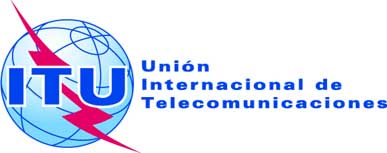 SESIÓN PLENARIADocumento 20-S3 de noviembre de 2012Original: españolMéxicoMéxicoPropuestas para los trabajos de la ConferenciaPropuestas para los trabajos de la Conferencia